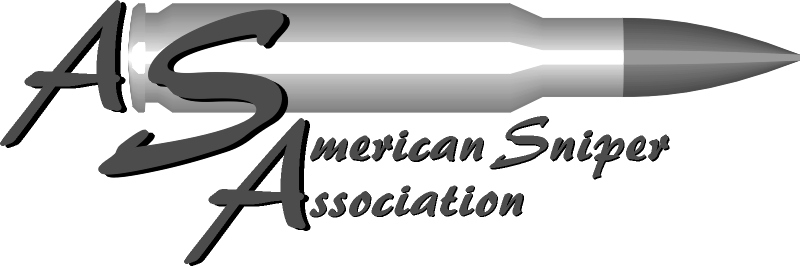 SNIPER UTILIZATION SURVEY FORMAGENCY ________________________________________________________________________________________ADDRESS ________________________________________________________________________________________CITY & STATE ___________________________________________________________________________________PHONE NUMBER  ___________________________	CONTACT PERSON  ___________________________SWAT TEAM –   YES     NO  /  SNIPER TEAM -   YES     NO  /  SNIPER SHOOTING -   YES     NO________________________________________________________________________________________________TYPE OF INCIDENT - O  BARRICADE   O  HOSTAGE   O  SUICIDAL SUBJECT    O  SNIPER    O  OTHERDATE  ________________________________		TIME OF DAY  _______________________________WEAPON  _____________________________                        CALIBER & BULLET  ________________________SHOT DISTANCE APPROX. _______________________	POSITION __________________________________TRIPOD UTILIZED (BRAND) __________________________________________________________ NIGHT VISION DEVICE UTILIZED (BRAND) ____________________________________________SHOT PLACEMENT – O   HEAD   O  BODY  	O  ARM  	O  LEGRESULT –  O  FATAL 		O  INJURY-RECOVEREDINTERMEDIATE BARRIER - O  YES  O  NO  		DID ROUND STAY IN TARGET - O YES  O  NOADDITIONAL COMMENTS__________________________________________________________________________________________________ ____________________________________________________________________________________________________________________________________________________________________________________________________SURVEYER’S INITIALS  ________________	COMPLETED  ___________________AMERICAN SNIPER ASSOCIATION  863-385-7835  WWW.AMERICANSNIPER.ORG